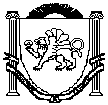 АДМИНИСТРАЦИЯЗуйского сельского поселенияБелогорского районаРеспублики КрымП О С Т А Н О В Л Е Н И ЕВ соответствии с Федеральным законом Российской Федерации от 14 марта 1995 года № 33-ФЗ «Об особо охраняемых природных территориях», Федеральным законом от 10 января 2002 года № 7-ФЗ «Об охране окружающей среды», Федеральным законом от 6 октября 2003 года № 131-ФЗ «Об общих принципах организации местного самоуправления в Российской Федерации», Порядком создания, использования и охраны особо охраняемых природных территорий местного значения в муниципальном образовании Зуйское сельское поселение Белогорского района Республики Крым, утвержденным решением 41 сессии 1–го созыва Зуйского сельского совета от 10.10.2017 № 412, руководствуясь Уставом муниципального образования Зуйское сельское поселение Белогорского района Республики Крым, Администрация Зуйского сельского поселения Белогорского района Республики Крымп о с т а н о в л я е т:1. Внести изменения в постановление Администрации Зуйского сельского поселения от 14.08.2019 г. № 117 «О создании особо охраняемой природной территории местного значения в Зуйском сельском поселении»1.1. п 1 изложить в новой редакции следующего содержания:«1. Создать особо охраняемую природную территорию местного значения – природная территория местного значения «Пещера «Таврида» площадью 713 кв.м.»1.2. п. 2 изложить в новой редакции следующего содержания:«2. Установить границы особо охраняемой природной территории местного значения – природная территория местного значения «Пещера «Таврида» согласно приложению № 1».1.3. п. 3 изложить в новой редакции следующего содержания:«3. Утвердить Положение о природной территории местного значения «Пещера «Таврида» согласно приложению №2».2. Приложение 1 к постановление от 14.08.2019 № 117 изложить в новой редакции следующего содержания приложение 1.3. Приложение 2 к постановление от 14.08.2019 № 117 изложить в новой редакции следующего содержания приложение 2.4. Опубликовать настоящее постановление на «Портале Правительства Республики Крым» в информационно-телекоммуникационной сети «Интернет», (раздел муниципальные образования Белогорского района), обнародовать настоящее постановление путем размещения на информационном стенде в административном здании Зуйского сельского поселения.5. Постановление вступает в силу со дня его обнародования.6. Контроль за исполнением настоящего постановления оставляю за собой.Председатель Зуйского сельского совета –глава администрации Зуйского сельского поселения				А. А. ЛахинСОГЛАСОВАНО:Ознакомлены:М.И. МенчикВедущий специалист сектора по правовым (юридическим) вопросам, делопроизводству, контролю и обращениям гражданПриложение № 1 к постановлению 14.08.2019 от года № 117Границы особо охраняемой природной территории местного значения – природная территория местного значения «Пещера «Таврида» Зуйского сельского поселения Белогорского района Республики КрымОбщая площадь особо охраняемой природной территории (далее – ООПТ) – природная территория местного значения «Пещера «Таврида» –173 кв.м.Сведения о характерных точках границ ООПТ местного значения – природная территория местного значения «Пещера «Таврида»:Приложение № 2 к постановлению от 14.08.2019 года № 117ПОЛОЖЕНИЕо природной территории местного значения «Пещера «Таврида» 1. Общие положенияПриродная территория местного значения «Пещера «Таврида» (далее – ООПТ) создана постановлением Администрации Зуйского сельского поселения Белогорского района Республики Крым от 14.08.2019 года № 117 «О создании особо охраняемой природной территории местного значения в Зуйском сельском поселении» и является особо охраняемой природной территорией местного значения.ООПТ создана в целях сохранения и рационального использования ценных спелеологических природных объектов и комплексов пещеры «Таврида», имеющих природоохранное, научное, культурное, эстетическое, рекреационное значение для жителей муниципального образования Зуйское сельское поселение.Площадь ООПТ составляет 713 кв.м.ООПТ создана без ограничения срока действия.ООПТ находится в ведении органов местного самоуправления администрации Зуйского сельского поселения Белогорского района Республики Крым.ООПТ создана на земельном участке, находящемся в собственности муниципального образования Зуйское сельское поселение, без перевода земель в категорию земель особо охраняемых территорий и объектов.Решение о реорганизации или упразднении ООПТ принимается в форме постановления Администрации Зуйского сельского поселения.ООПТ расположена на территории Зуйского сельского поселения Белогорского района Республики Крым у пгт Зуя на 17 км автомобильной трассы Симферополь-Керчь (Р260 «Таврида»). С севера, северо-запада ООПТ граничит с автомобильной трассой «Таврида», с запада – с земельными участками ПК «СТ «Оптимист», с юга и востока ООПТ ограничивается уступом куэсты.Границы ООПТ и сведения об их характерных точках представлены в приложении 1 к постановлению.Границы и особенности режима особой охраны ООПТ учитываются при разработке планов и перспектив экономического и социального развития, подготовке документов территориального планирования и инвентаризации земель.Границы Заказника обозначаются на местности специальными информационными знаками, устанавливаемыми по периметру границ его территории.2. Задачи ООПТСохранение и рациональное использование спелеологического комплекса пещеры «Таврида».Сохранение, восстановление и воспроизводство степных сообществ и условий их произрастания.Сохранение, восстановление и воспроизводство редких и находящихся под угрозой исчезновения объектов растительного и животного мира и среды их обитания.Экологическое просвещение и образование.Создание условий для экологического туризма, отдыха и других видов рекреационной деятельности и сохранение рекреационных ресурсов.Осуществление разрешенной рекреационной деятельности при соблюдении установленного на территории ООПТ режима особой охраны.Осуществление экологического мониторинга.Проведение научных исследований.Обеспечение благоприятной окружающей среды на территории муниципального образования Зуйское сельское поселение.3. Режим охраны и пользования OOIITНа территории ООПТ запрещается или ограничивается любая деятельность, если она противоречит целям её создания, установленному режиму особой охраны или причиняет вред природным комплексам и их компонентам.На территории ООПТ запрещаются следующие виды деятельности:строительство и размещение стационарных и временных сооружений, не связанных с выполнением задач, возложенных на ООПТ;проведение земляных работ и распашка земель, за исключением работ, связанных с осуществлением противопожарных мероприятий по предупреждению и ограничению распространения стихийных бедствий, проведением научных исследований, а также работ по строительству, реконструкции, капитальному ремонту стационарных и временных сооружений (в т.ч. линейных), проведение которых допускается настоящим положением, по согласованию с органами местного самоуправления Администрации Зуйского сельского поселения;проведение взрывных работ;повреждение и уничтожение зеленых насаждений, за исключением случаев, установленных федеральным и региональным законодательством в сфере охраны зеленых насаждений;создание зеленых насаждений без согласования с органами местного самоуправления Администрации Зуйского сельского поселения;отлов и уничтожение объектов животного мира, за исключением безнадзорных;размещение скотомогильников, создание объектов размещения отходов производства и потребления, хранение радиоактивных, взрывчатых, токсичных, отравляющих и ядовитых веществ;разведение костров, сжигание сухих листьев и травы;проезд и стоянка автомототранспортных средств в неустановленных местах, кроме случаев, связанных с выполнением задач, возложенных на ООПТ;организация лагерей, мест отдыха, установка палаток, пользование открытыми источниками огня за пределами специально предусмотренных для этих целей мест;использование земельных участков для индивидуального жилищного строительства, садоводства и огородничества;прогон, проход и выпас сельскохозяйственных животных;проведение промысловой, любительской и спортивной охот;нахождение с огнестрельным, пневматическим и охотничьим оружием (за исключением лиц, осуществляющих государственный контроль и надзор, а также лиц, проводящих оперативно-розыскные мероприятия);проведение в пределах ООПТ археологических исследований без согласования с уполномоченными органами в сфере охраны объектов культурного наследия, а также с органами местного самоуправления Администрации Зуйского сельского поселения;нанесение на камни и деревья самовольных надписей и знаков;уничтожение или повреждение информационных и охранных знаков, шлагбаумов, элементов благоустройства;хозяйственная и иная деятельность, которая может оказать негативное воздействие на природные объекты и комплексы ООПТ.3.3. На территории ООПТ в установленном порядке разрешаются следующие виды деятельности:проведение научно-исследовательских работ, учебных и производственных практик; осуществление эколого-просветительской деятельности, проведение спортивных, экологических акций и мероприятий;деятельность по содержанию зеленых насаждений (обработка почвы, полив, внесение удобрений, обрезка крон деревьев и кустарников и иные мероприятия), по восстановлению зеленых насаждений, в том числе с элементами ландшафтной перепланировки, а также по борьбе с вредителями и болезнями зеленых насаждений;проведение мероприятий, направленных на сохранение и восстановление объектов животного мира, в том числе организованная подкормка птиц, установка искусственных гнезд;строительство и реконструкция объектов некапитального строительства, сооружений, связанных с выполнением задач, возложенных на OOПT;проведение работ по капитальному, текущему, аварийному, плановому ремонту существующих сетей тепло-, водо-, электроснабжения, проходящих через территорию ООПТ, с обязательной последующей рекультивацией почвенного и растительного покрова в соответствии с проектом, получившим согласование органов, уполномоченных в данной области;проведение ремонтных работ сооружений, относящихся к рекреационной инфраструктуре ООПТ;создание и оборудование тропиночной сети, ремонт и замена покрытий пешеходных дорожек;создание в соответствии с проектом малых форм архитектурного дизайна для улучшения эстетического и рекреационного потенциала ООПТ;оказание платных услуг в соответствии с действующим законодательством;осуществление противопожарных мероприятий;ликвидация последствий и предупреждение возникновения чрезвычайных ситуаций техногенного (антропогенного) характера.3.4. Организация и проведение мероприятий по функционированию (поддержание чистоты, уход за зелеными насаждениями, обустройство) ООПТ осуществляется органами местного самоуправления Администрации Зуйского сельского поселения.4. Организация охраны ООПТ4.1. Администрация Зуйского сельского поселения осуществляет муниципальный контроль в области охраны и использования особо охраняемой природной территории местного значения.Обеспечение режима особой охраны ООПТ возлагается на специалиста 1 категории по вопросам жилищно-коммунального хозяйства и благоустройства администрации Зуйского сельского поселения.Ответственность за нарушение режима ООПТ устанавливается в соответствии с законодательством Российской Федерации и Республики Крым.На пользователей, собственников земельных участков, которые расположены в границах ООПТ, возлагаются обязанности по соблюдению установленного правового режима их охраны и сохранению.21 ноября 2019 годапгт. Зуя № 186О внесении изменений в постановление Администрации Зуйского сельского поселения от 14.08.2019 г. № 117 «О создании особо охраняемой природной территории местного значения в Зуйском сельском поселении»Заведующий сектором по вопросам муниципального имущества, землеустройства и территориального планированияС.В. КириленкоЗаведующий сектором по правовым (юридическим) вопросам, делопроизводству, контролю и обращениям гражданМ.Р. МеметоваВедущий специалист сектора по вопросам муниципального имущества, землеустройства и территориального планированияЛ.С. СемеруньОбозначение характерных точек границКоординаты, мКоординаты, мОбозначение характерных точек границХYн14 981 289,095 204 320,47н24 981 264,365 204 346,11н34 981 249,965 204 332,23н44 981 274,705 204 306,58